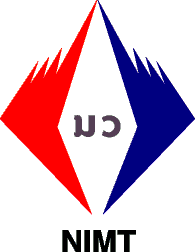 แบบฟอร์มลงทะเบียนเพื่อเข้าร่วมโปรแกรมทดสอบความชำนาญการวัดทางอินทรีย์เคมีและเข้าร่วมประชุม(REGISTRATION FORM)ลงทะเบียนเข้าร่วมโปรแกรมทดสอบความชำนาญชื่อหน่วยงาน: ............................................................................................................................................................................ที่อยู่ (ADDRESS): .....................................................................................................................................................................ชื่อผู้ติดต่อ (CONTACT PERSON): ..........................................................................................................................................อีเมล์ (EMAIL): ..........................................................................................................................................................................โทร (TELEPHONE): .................................................................................................................................................................วันที่ (DATE): ............................................................................................................................................................................ประเภทของห้องปฏิบัติการ  เป็นห้องปฏิบัติการที่ให้บริการแก่บุคคลทั่วไป       เป็นห้องปฏิบัติการของราชการ                 เป็นห้องปฏิบัติการของโรงงาน                          เป็นห้องปฏิบัติการของสถาบันการศึกษา         เป็นห้องปฏิบัติการของสถาบันวิจัย การขอการรับรองห้องปฏิบัติการ ได้รับการรับรอง ISO/IEC 17025 ในขอบข่าย.... การวัดค่าความหวานของสารละลายน้ำตาลซูโครส  การวัดเมลามีนในนมผง  การวัดสัดส่วนกรดไขมัน กำลังยื่นขอรับการรับรอง ISO/IEC 17025 ในขอบข่าย…. การวัดค่าความหวานของสารละลายน้ำตาลซูโครส  การวัดเมลามีนในนมผง  การวัดสัดส่วนกรดไขมัน ไม่ได้รับการรับรอง ISO/IEC 17025 การสมัครเข้าร่วมโปรแกรมทดสอบความชำนาญระบุโปรแกรมทดสอบความชำนาญที่ต้องการสมัครเข้าร่วม การวัดค่าความหวานของสารละลายน้ำตาลซูโครส  การวัดเมลามีนในนมผง  การวัดสัดส่วนกรดไขมันลงทะเบียนเข้าร่วมประชุมและอบรมการประเมินความไม่แน่นอนของการวัดประชุมและอบรม วันที่ 31 พฤษภาคม 2561ณ สถาบันมาตรวิทยาแห่งชาติ เทคโนธานี ต. คลองห้า อ. คลองหลวง จ. ปทุมธานี 1. ชื่อ (นาย/นาง/นางสาว) ............................................นามสกุล .....................................................ศาสนา.......................    ตำแหน่ง .............................................................................. สังกัด .................................................................................    ที่อยู่..................................................................................................................................................................................    โทรศัพท์...........................................โทรสาร..............................................โทรศัพท์มือถือ..............................................2. ชื่อ (นาย/นาง/นางสาว) ............................................นามสกุล .....................................................ศาสนา.......................    ตำแหน่ง .............................................................................. สังกัด .................................................................................    ที่อยู่..................................................................................................................................................................................    โทรศัพท์...........................................โทรสาร..............................................โทรศัพท์มือถือ..............................................3. ชื่อ (นาย/นาง/นางสาว) ............................................นามสกุล .....................................................ศาสนา.......................    ตำแหน่ง .............................................................................. สังกัด .................................................................................    ที่อยู่..................................................................................................................................................................................    โทรศัพท์...........................................โทรสาร..............................................โทรศัพท์มือถือ..............................................1. โปรดส่งแบบตอบรับการเข้าร่วมโปรแกรมทดสอบความชำนาญและเข้าร่วมประชุม กลับไปยังอีเมล cheerapa@nimt.or.th ภายในวันอังคารที่ 15 พฤษภาคม 2561	2. ค่าใช้จ่ายในการเข้ารับการฝึกอบรม ได้แก่ ค่าเบี้ยเลี้ยง ค่าพาหนะ ผู้เข้าร่วมประชุมเบิกจ่ายจากต้นสังกัด 3. ขอสงวนสิทธิให้ส่งผู้เข้าร่วมประชุมหน่วยงานละไม่เกิน 3 ท่าน 4. หากมีข้อสงสัยประการใด ติดต่อ ดร. จีรพา บุญญคง ฝ่ายมาตรวิทยาเคมีและชีวภาพ โทร. 0 2577 5100 ต่อ 2352